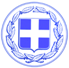                       Κως, 07 Ιουνίου 2017ΔΕΛΤΙΟ ΤΥΠΟΥΓΙΩΡΓΟΣ ΚΥΡΙΤΣΗΣ : “Θα σπάσουμε την απομόνωση των χωριών και του αεροδρομίου με δύο νέες κυκλικές γραμμές. Άμεση συνάντηση με το ΚΤΕΛ.”Ο Δήμος Κω αλλάζει την εικόνα των συγκοινωνιών στο νησί.Σπάει η απομόνωση των χωριών, που θα έχουν αξιόπιστη και τακτική συγκοινωνία.Όλοι μαζί, πρέπει να δημιουργήσουμε ένα αξιόπιστο δίκτυο συγκοινωνιών που θα δίνει τη δυνατότητα στους επισκέπτες μας να βγουν από τα ξενοδοχεία και να γνωρίσουν κάθε γωνιά του νησιού μας.Ο Δήμαρχος Κω κ. Γιώργος Κυρίτσης, ανακοίνωσε χθες την προκήρυξη για δύο νέες κυκλικές λεωφορειακές γραμμές:-Γραμμή 1 - Δημοτική Ενότητα ΗρακλειδώνΜΑΣΤΙΧΑΡΙ – ΑΓΙΟΙ ΑΠΟΣΤΟΛΟΙ – ΑΓΙΑ ΤΡΙΑΔΑ - ΚΟΙΜΗΣΗ- ΑΕΡΟΔΡΟΜΙΟ – ΚΕΦΑΛΟΣ (ΚΑΜΑΡΙ - ΧΩΡΙΟ) – ΕΠΙΣΤΡΟΦΗ PARADISE – ΑΕΡΟΔΡΟΜΙΟ – ΚΑΡΔΑΜAIΝΑ – ΕΠΙΣΤΡΟΦΗ ΑΕΡΟΔΡΟΜΙΟ – ΑΝΤΙΜΑΧΕΙΑ – ΜΑΣΤΙΧΑΡΙ.-Γραμμή 2 - Δημοτική Ενότητα ΔικαίουΠΛΑΤΕΙΑ ΑΓΙΟΥ ΝΙΚΟΛΑΟΥ - ΠΛΑΤΕΙΑ ΑΓΙΟΥ ΓΕΩΡΓΙΟΥ (ΠΥΛΙ) – ΜΑΡΜΑΡΙ - ΤΙΓΚΑΚΙ – ΖΙΑ – ΑΜΑΝΙΟΥ – ΠΛ. ΑΓ. ΝΙΚΟΛΑΟΥ ΠΥΛΙ.Την Παρασκευή το πρωί θα πραγματοποιηθεί συνάντηση του Δήμου Κω με τους εκπροσώπους του ΚΤΕΛ.Αν το ΚΤΕΛ θέλει να καλύψει τις δύο αυτές γραμμές, ο Δήμος θα κινηθεί επικουρικά.Αν το ΚΤΕΛ δηλώσει αδυναμία, θα αναλάβει να τις καλύψει η Δημοτική συγκοινωνία σταδιακά.Στο τραπέζι του διαλόγου υπάρχει και η επέκταση της δημοτικής συγκοινωνίας σε άλλες περιοχές του νησιού, που σήμερα δεν εξυπηρετούνται.Είναι δεδομένο επίσης ότι η Δημοτική Συγκοινωνία θα συνεχίσει αυτό που ξεκίνησε πέρυσι: να στηρίζει την τοπική οικονομία και τον τουρισμό μας.Σε αυτά τα πλαίσια:-Ξεκινά η σταδιακή επέκταση του ωραρίου λειτουργίας των λεωφορείων της δημοτικής συγκοινωνίας που θα εκτελούν δρομολόγια μέχρι τις 1 π.μ και εφόσον απαιτηθεί και μέχρι τις 2 π.μ.-Η δημοτική συγκοινωνία θα συνεχίσει και φέτος αυτό που καθιέρωσε πέρυσι: τη δωρεάν μετακίνηση κάθε 15 ημέρες των επισκεπτών μας.Σε δήλωσή του ο Δήμαρχος Κω κ. Γιώργος Κυρίτσης αναφέρει:“Η διαδικασία προκήρυξης των δύο νέων γραμμών θα προχωρήσει.Ο Δήμος δεν θα κάνει πίσω. Αυτό που υποσχέθηκα στους δημότες στα χωριά της Κω, θα γίνει πράξη.Θα έχουν τακτική και αξιόπιστη συγκοινωνία.Υπάρχει έδαφος για να ικανοποιηθούν οι ανάγκες όλων. Μόνο για να ικανοποιηθεί η απληστία και ο παραλογισμός δεν υπάρχει έδαφος.”Γραφείο Τύπου Δήμου Κω